SITE OVERVIEW: Amber sites – significant constraintsSITE OVERVIEW: Amber sites – significant constraintsTown   TorquaySite NameTorquay Holiday park, Kingskerswell Road, 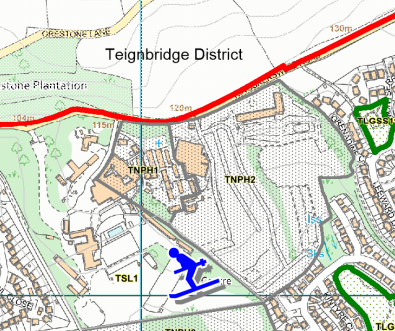 Allocation or HELAA Reference no. 21T017Housing proposal TNPH2T738Approx. yield150 dwellings Suitable: How the principle of development is established Yes - Allocated site TNPH2  Available: Any change in circumstances since principle established Currently in use as holiday park. Owner confirmation needed AchievableAchievable subject to availability.  Customer Reference no.Leave Blank for nowCurrent useHoliday ParkSite descriptionHoliday Park, Kingskerswell Road, north of Scotts Bridge/Barton residential area. Total site area (ha) AVAILABILITY ASSESSMENT Reasonable prospect of delivery (timescale):Confirmation of availability needed from owners. AVAILABILITY ASSESSMENT Reasonable prospect of delivery (timescale):Confirmation of availability needed from owners. The next 5 yearsA 6-10 year periodAn 11-15 year period150Later than 15 years